241035, г. Брянск, ул. Ленинградская, д. 24       e-mail: broprof@yandex.ru        тел. 68 – 80 – 51    Открытый (публичный) отчет  Бежицкой РО профсоюза за 2015-2019 годы  На учёте в Бежицкой районной организации профсоюза состоит 64 первичных профсоюзных организаций: 24 ППО школ, 37  ППО дошкольных образовательных учреждений, ЦВР, ЦДТ и районного Совета профсоюза.В результате реорганизации МДОУ  были сняты с учета ППО МБДОУ д/с  № 10,  ППО МБДОУ д/с № 13, ППО МБДОУ д/с № 14, ППО МБДОУ д/с № 58, ППО МБДОУ д/с № 110,  ППО МБДОУ д/с №  118.Они влились в состав   других первичных организаций:  ППО МБДОУ д/с № 9, МБДОУ д/с № 56, МБДОУ д/с № 60, МБДОУ д/с №  77, МБДОУ д/с № 89  Все учреждения образования, которые входят в состав районной организации
 основных работников  9 в  2014 году - 3173 человека) ,  на учете состоит членов профсоюза –2183 члена профсоюза (2262 -2014 год) человек, что составляет -68%. . Уменьшение  за 5 лет составило .на 89 человек.   Членство  за последние  5 лет  снизилось примерно  на 3 %.. Это  тенденция характерна для многих территориальных профсоюзных организаций. По Брянской области в системе образования  процент членства в профсоюзе   среди работающих составляет примерно  62 %.  Самый высокий процент членства среди районных организаций  г. Брянска именно в Бежицком районе.   Доля Бежицкой  РО составляет примерно 10% от числа работающих членов профсоюза в Брянской области.      Ряд первичных профсоюзных организаций школ 100% членство: ППО РС профсоюза,      ППО МБДОУ  д/с №   110 и  д/с № 147.   За 90 процентов – имеют  ППО школ № 63, МБДОУ  д/с № 3,13,77,89, 106.     Наиболее низкий процент членства в ППО  МУК (УПК) № 1, ЦВР, ЦДТ.;    МБДОУ  д/с №  60 и 81                                    О роли профсоюза в современных условиях    Для профсоюзов ряда развитых государств снижение членства в профсоюзе мало сказывается на их влиянии и боеспособности, так как членские взносы платят все  работники, включая и не членов профсоюза, если в учреждении есть даже маленькая профсоюзная организация. Такое законодательство,  например,  в США. Там только  на сознательность и порядочность всех работников не надеются и понимают большую значимость профсоюзов.  Когда исчезают или уменьшаются профсоюза в передовых странах, это не значит, что они просто исчезли. Часто они реорганизуются в другие общественные организации, которые действуют в их интересах.   Например, для самозанятых уже не нужен классический профсоюз.   В профсоюзах России ситуация другая.  Опираться мы может только на сознательность, порядочность и мудрость  работников. Опасность такого явления, как низкий охват членства в профсоюзе  для системы образования, общества и даже государства пока не осознается.Организационная работа выборных органов.Наиболее важные вопросы обсуждались на заседании Совета профсоюза, членами которого являются председатели   ППО. Ежегодно проводятся отчетные Советы по итогам работы за календарный год.Текущие вопросы обсуждаются  на заседаниях Президиума районного Совета.  Кроме этих форм работы практикуется регулярное (примерно один раз в месяц) проведение совещание председателей ППО по четырем  группам.   Обычно  совещания проходят по  средам  и четвергам:  в 13.30 и 15.00. Для тех, кто не смог посетить совещания вместе со всеми, организуем встречи в другие дни. Кроме этого широко практикуем индивидуальную работу с председателями профкомов  по различным направлениям. Как никогда мы уделяли внимание моральному и по возможности материальному поощрению наших профактивистов. Грамотами РО профсоюза – 474  (133)Грамотами обкома профсоюза – 50 (30);;Грамотами Совета Федерации профсоюзов области – 1 (3);Медалью за службу образованию – 85 (36);В следующую пятилетку нам необходимо больше  уделить внимания подготовке профсоюзного актива к работе в современных условиях;- продолжить разработку информационных материалов по  проблемам профсоюзного членства, - уделить особое внимание по привлечению в профсоюз  молодых работников,   вспомогательного и технического персонала общеобразовательных учреждений;- от мотивации профсоюзного членства какими то материальными благами необходимо переходить  на создание устойчивой  гражданской позиции по поддержке профсоюза.  О  системе  дополнительного образования Как никогда ранее, за прошедшие пять лет Общероссийский профсоюз образования уделял внимание  системе дополнительного образования, которая  этом  году отмечает сто лет.За два  года до этого,  во Владивостоке на  выездном заседании Комитета Государственной Думы по образованию было принято решение инициировать  возвращение  права на досрочную страховую пенсию по старости работникам дополнительного образования. Понимая, что без массовой поддержки такие инициативы в современных условиях  не реализуются,  мы  организовали  сбор подписей (свыше двух тысяч подписей)  под обращением с требованием  возвращения льготных пенсий работникам дополнительного  образования  в Минтруда и социальной защиты  и Правительство РФ.   Подобное уже было в конце 2011 года, когда  действующий в то время Президент РФ  Д.А. Медведев  высказался о необходимости возращения льготных пенсий работникам дополнительного образования. Однако, положительного решения принято не было. О  заработной платеКак известно, 7 мая 2012 вышел весьма значимый для оплаты труда педагогических работников  Указ Президента РФ №6  97. В настоящее время за ориентир по зарплате взята средняя зарплата по региону.  Фактически самый важный нормативно-правовой акт,  который определяет уровень заработной платы педагогов и медработников- это Указ Президента РФ № 697 от 07 мая 2012 года.  В соответствии с этим Указом, заработная плата учителей должна равняться средней зарплате  по своему региону. Внимание ошибки. 1.   Высказываются мнения, что в Указе  записано про среднюю зарплату по экономике. Нет, в Указе написано о  средней  зарплате  по региону и Правительство РФ определяет,   что учитывать  при  подсчете этой зарплаты.2. Многие педагоги считают, что такую зарплату должен получать каждый учитель или   средняя   зарплата  по региону  должна быть на ставку заработной плату.  Нет,  средняя зарплата учителей  по региону определяется независимо от средней нагрузки учителей по данному региону. В Мордовии -20 часов, в ряде регионов  сродняя нагрузка по региону превысила  уже 30 часов.                    Проблемы,  связанные с выполнением майского  Указа.1. Указ Президента выполняется не за счет  своевременного повышения ставок и окладов, а за счет повышения доли стимулирующего фонда. По словам министра просвещения Васильевой О.Ю.   в    ряде регионов доля стимулирующего фонда в объеме заработной платы достигла 80-90%. Это значит, что  базовая (обязательная)    часть заработной платы всего 10-20%. В нашем регионе базовая часть составляет 30-40%  от фонда оплат труда.2. Выполнение Указа Президента, как правило,  происходит за счет повышения средней учебной нагрузки и оптимизации (сокращения) кадров. В результате происходит обесценивание труда педагогов так как, чем  выше  их нагрузка по региону, тем дешевле труд.  Также ухудшается здоровье работников и снижается качество образования и воспитания.                                           Позиция министерства  просвещения РФ. 1. Необходимо повысить долю базовой части заработной платы минимум до 70% от общего фонда оплаты труда. Стимулирующая часть должна составлять  не более 30%. В Брянской области доля базовой части зарплаты увеличится примерно в два раза. Этого можно добиться в течение 2019/2020 учебного года.2. Указ   Президента должен выполняться не на всю учебную нагрузку, а на 1.2 ставки (21.6 часа).  Это тоже может поднять заработную плату педагогов. Например, при превышении  уровня 1.2 ставки на один час  зарплата  может вырасти примерно на 4.5%.  Если у учителя нагрузка будет 24 часа, то его зарплата  может быть выше средней по региону примерно на 9-10%.                              Позиция Общероссийского профсоюза образования    Среднюю заработную плату педагогов необходимо поэтапно поднимать вначале до 150% по отношению к средней зарплате по региону, а затем до 200% ( как у врачей).                                   Главные проблемы при реализации этих планов.1. Недостаток финансовых средств у дотационных регионов.  2. Пассивная позиция многих педагогов. Это  значительно более сложная проблема, чем недостаток  финансовых средств.Фактически гражданская позиция педагогов окажется решающей.  Если наши работники будут спрашивать –Когда повысят зарплату? Это фактически значит –никогда. На этих людей положиться нельзя и они в своей позиции фактически   находятся на стороне противников повышения заработной платы. Приходиться прилагать усилия для преодоления их пассивной позиции.  Если достаточное количество педагогов будут спрашивать  о том, что делать, чтобы этого добиться, а   также будут выполнять рекомендации профсоюза, то  успех придет.   Следует также учесть, что для успеха необходима настойчивость, особенно при первых неудачах.    При реализации предложений министра просвещения поддерживать действия областной и районной организации профсоюза, так как эти вопросы можно решить на региональном уровне.  При реализации позиции Профсоюза поддерживать предложения Исполкома Общероссийского профсоюза образования, потому что без поддержки федерального бюджета дотационные регионы откажутся поднимать заработную плату работникам образования       Способы  поддержки могут  быть  разными.  Важно  учесть, что в настоящее  время забастовка нереальна и работники ее не поддержат. Такое может предложить или провокатор или неадекватно понимающий сложившуюся в современном российском обществе ситуацию человек.        Способов борьбы за свои права хватает и без забастовки. С  учетом развития технологий появились новые  возможности.   Например -   массовые обращения работников образования на электронные адреса органов власти.   Всем первичным организациям    необходимо зарегистрироваться на сайтах Государственной Думы, Совета Федерации, чтобы оперативно посылать свои обращения. Вести разъяснительную работу и активно пропагандировать свои взгляды в социальных сетях.                 Для чего необходимо добиваться  усовершенствования  и  повышения  оплаты труда педагогам?Ошибка. У нас практически все считают, что добиваться достойной заработной платы педагогам необходимо только для повышения уровня жизни работников образования. Это так, но это не единственная и не самая важная цель. Есть и другие  очень важные последствия.1. Ради будущего учеников и воспитанников. Закон – «подобное воспитывает подобное» действует без исключения во всех странах и во все времена.  Бедные учителя способны воспитать только бедных учеников.  Ученикам необходимо не только рассказывать, но и показывать на собственном примере,  как бороться за свои права.   Российские наемные работники в сфере экономики,  за одинаковый  результат своей работы позволяют работодателям  платить в  2-4 раза меньше, чем   за такой же результат получают  наемные работники во многих странах мира.     2. Стабильное государство может существовать, если значительная часть населения относится к среднему классу. В отличие от многих государств,  что за исключением Москвы, Южно-Сахалинска и возможно еще некоторых городов,  педагоги России получают такую зарплату, что не позволяет отнести их  к среднему классу.     Например,  в Брянской области средняя зарплата  учителей чуть  выше 25 тыс. рублей. Разве это зарплата среднего класса?   Следовательно, являться надежной и эффективной опорой для  демократического и правового государства они пока не могут. Политики - государственники понимают, что для России необходимо существенное увеличение среднего класса, так как средний класс пока составляет недостаточную часть населения.   Его необходимо существенно пополнить и в первую очередь за счет педагогов.     3. Во исполнение нового майского (2018 года)  указа президента РФ Владимира Путина,  необходимо увеличить количество занятых в сфере МСП (малый и средний  бизнес )  до 25 млн человек к 2024 году (на 1 июля 2018 года — 19,2 млн человек) и нарастить вклад МСП в ВВП (валовой внутренний продукт)  до 40% (по данным МЭР, в 2018 году доля МСП всего  19,9% (в Польше примерно  -70%),.        Для того, чтобы малый и средний бизнес развивался, кроме льготных кредитов  необходимо увеличивать покупательскую способность населения.   Это необходимо сделать за счет повышения доходов тех, кто это в бюджетной сфере заслуживает в первую очередь – работников образования. Увеличение зарплаты  работников образования будет способствовать развитию бизнеса, повышению зарплаты наемных работников во многих сферах бизнеса, собираемости налогов в бюджет.  Работа по отстаиванию других материальных прав и интересов работников1. Оплата   ЕГЭДело в том, что несколько лет  педагогические работники Брянской области не получали компенсацию из областного бюджета за работу и проведению ЕГЭ. И это несмотря на то, что  это предусмотрено  пунктом 9 статьи Федерального закона «Об образовании в Российской Федерации»  Размер и порядок выплаты указанной компенсации устанавливаются субъектом Российской Федерации за счет бюджетных ассигнований  бюджета субъекта Российской Федерации, выделяемых на проведение  единого государственного экзамена.           Бежицкая районная   организация г. Брянска  Общероссийского Профсоюза  образования по вопросу  направляла обращения   Заместителю Губернатора  Брянской области    Н.М. Щеглову.  Копии обращений: директору Департамента образования   и  науки  Оборотову Н.В. и  директору Департамента финансов Петушковой Г.В. Соответствующее обращение было направлено и в Брянскую областную Думу.  Копии таких обращений мы предоставили председателям ППО.Получили ответы, что на следующий, то есть на 2017 год за работу по подготовке и проведению единого государственного экзамена заложено 4.4 млн. рублей.                                  Об оплате за медицинские  осмотры               Несколько лет финансовые средства на   оплату медосмотров выделись из муниципального бюджета. Учитывая возможности муниципальных бюджетов их было недостаточно, примерно треть от необходимости.  В соответствии с новым законом РФ «Об образования в РФ»  финансировать  медосмотры должен субъект РФ (областной бюджет). Но, мало знать и понимать законодательство –важно  заставить чиновников исполнять его. Понимая, что  вначале никто не согласится с нашей позицией, Бежицкая РО профсоюза обратилась в Министерство образования и науки РФ. Получив из Министерства утвердительный ответ, что наша оценка правильная, мы   направили обращение по этому вопросу к заместителю Губернатора  Щеглову Н.М. (обращение от 24 мая 2016 года). Получили отрицательный ответ. Затем обращение было направлено прокурору Брянской области. Понимая, что прокуратура попытается уйти в сторону,  параллельно пошло наше обращение Главному федеральному инспектору по Брянской области.   В первом ответе из  прокуратуры области сообщалось, что наше обращение было направлено в Рострудинспекцию, которое неправомочно заниматься бюджетными вопросами областной власти. Это было ожидаемо и не в первый раз. Через  некоторое время мы получили новый ответ из прокураты на имя Главного федерального инспектора и копия нам и принятых мерах. В нем сообщалось о том, что Губернатору Брянской области было направлено соответствующее письмо  о необходимости закладывать в областном бюджете.  финансовые средства на оплату медосмотров.  После  проблема  финансирования медосмотров из областного бюджета была решена.                                         3. Сохранение льготного питания  В конце 2015 года профсоюзные районные организации г. Брянска получили письмо от управления образования Брянской городской администрации об отмене  льготного питания для работников дошкольный учреждений. . Председатели ППО ДОУ  получили  такую копию письма начальника управления образования Брянской городской администрации Кравченко А.М. в районные организации профсоюза.  Бежицкая РО профсоюза направила ряд обращений главе Брянской городской администрации  Макарову А.Н., Главе города Брянска Хлиманкову А.А., начальнику управления образования Брянской городской администрации  Кравченко А. М. От всех трех вышеуказанных руководителей  Бежицкая РО профсоюза получила положительные письма  о сохранении льготного питания. Экономический эффект от этого для работников  дошкольных учреждений  составил не менее 20 млн. рублей  только за 2016 год.Борьба с избыточной отчетностью  За прошедшую пятилетку резко обострилось проблема избыточной отчетности.   Эту проблему мы неоднократно обсуждались на совещаниях, издавались информационные бюллетени. Наша районная организация профсоюза неоднократно направляла обращения по снижению избыточной отчетности в Департамент образования  науки Брянской области, начальнику ГИББД Брянской области, Прокуратуру Брянской области, Главному федеральному инспектору.           Отмечу  также то, что Бежицкая и другие районные организации профсоюза  ,  направляли обращения с протестом  в прокуратуру Брянской области и Роснадзор в области связи и коммуникаций в части сбора данных  с родителей в ЕГИССО.  Наша правовая оценка о незаконности принуждения работников к сбору  данных с родителей в ЕГИССО  подтверждена как прокуратурой, так и Роснадзором в области связи и коммуникаций.. Однако, проблему отчетности можно решить только на федеральном уровне, приняв соответствующие законы.  В этом направлении активно работает Исполком Общероссийского профсоюза образования. Например, 4 сентября этого  года  в Москве состоялось заседание внутрипартийной дискуссионной площадки "Благополучие человека" Всероссийской политической партии "Единая Россия", посвящённое обсуждению "Антибюрократической учительской инициативы". В ходе мероприятия был представлен проект федерального закона "О внесении изменений в статью 6 Федерального закона "Об образовании в Российской Федерации"", подготовленный с участием экспертов Общероссийского Профсоюза образования и внесённый на рассмотрение Государственной Думы Российской Федерации членом Комитета Госдумы по образованию и науке, председателем Рязанской областной организации Профсоюза Еленой Митиной и другими депутатами. Законопроект предполагает наделение Минпросвещения России и Минобрнауки России полномочиями по установлению перечня документов, в разработке и ведении которых участвуют педагогические работники.. Проблем с избыточной отчетностью никогда не возникло бы, если у нас  было бы более высокая организация труда на всех уровнях. Социальное партнёрство.За истекшее время дважды  заключалось заключено Соглашение между Брянской городской администрацией, Управлением образования и районными организациями профсоюза работников народного образования и науки г. Брянска по регулированию социально-трудовых отношений в отрасли на 2015-2017 годы и 2018-2020 годы На совещаниях мы  неоднократно обсуждали  ситуацию по заключению этого Соглашения. Очень важным в Соглашении является  оплата питания для работников дошкольных образовательных учреждений. Есть в Соглашении и сохранение  30% повышения тарифных ставок и окладов для выпускников учреждений высшего и среднего профессионального образования в  первые 3 года работы после окончания учебного заведения.  Включено в Соглашение  и условие  о дополнительных отпусках по некоторым должностям, например:  шеф- повар и повар– 6 дней. Заключаются коллективные договора во всех учреждениях образования. Наша районная организация профсоюза постоянно оказывает методическую и другую  помощь при заключении коллективных договоров. В РО профсоюза имеются примерные образцы коллективных договоров и ряда приложений к ним. В 2016 году, РО профсоюза помогает и при регистрации коллективных договоров.  Для регистрации коллективных договоров, все образовательные организации сдают коллективные договора в РО профсоюза. Мы сами относим для регистрации в Службу занятости, а затем везем на регистрацию в Брянскую городскую администрацию. Затем получаем зарегистрированные  коллективные договора с замечаниями.  Проводятся консультации по результатам замечаний к договорам. .  Организация оздоровления.     1 Бежицкая РО профсоюза оказывает активное содействие приобретению путевок  со  20% скидкой для членов профсоюза.        В последние годы  ряд санаториев  делает скидку для членов профсоюза в размере 20% процентов от стоимости путевки. При содействии РО профсоюза за 2014-2019 годы было приобретено 189  таких путевок.   Следует отметить, помимо 20% скидки можно еще получить налоговый вычет  в размере  13% от стоимости медицинских услуг. 2. Детское оздоровление.  В настоящее время  путевки распределяет  Департамент образования и науки Брянской области. Многие отраслевые профсоюзы отказались  от помощи своим работникам в приобретении детских путевок. Наш областной профсоюз продолжил эту работу. Поэтому, у наших работников две возможности приобретения путевок в детские санатории и оздоровительные лагеря: При содействии профсоюза было приобретено 157 путевок в санаторные оздоровительные лагеря и 193 путевки в детские оздоровительные лагеря.                 С помощью благотворительного фонда «Молодежь выбирает будущее»  было направлено на отдых   68 детей  и их родителей в гостевом дом «Магнолия»  в станице Благовещенская недалеко от Анапы. На следующий год  этим фондом изучается возможность организация отдыха детей и в Крыму. Мы планируем сотрудничать с данным фондом и дальше.     Бежицкая РО профсоюза единственная в Брянске,  которая проводит спартакиаду   по различным видам спорта:   волейбол, стритбол, дартс,  стрельба из пневматической винтовки, шашки, настольный  теннис,  туристическая эстафета.     Впервые  мы ввели   общекомандное соревнование по всем видам спорта. Для победителя приобрели переходящий кубок. В 2016 году первым победителем в общекомандном зачете стала команда ЦВР, в 2017 году команда  школы № 53, в 2018 году команды гимназии  № 5. Команды учреждений образования активно участвуют в областном туристическом слете.  Есть намерение создать сборную молодежную команду района для участия в турслетах. Об оказании членам профсоюза правовой и юридической помощи.В районную  организацию профсоюза, и в обком профсоюза  часто обращаются за консультацией наши работники. Количество таких обращений просто не поддается  учету. Если все это считать и оформлять, то времени не будет  на реальную помощь людям.       Важное значение для наших педагогических работников имеет льготная  пенсия  для педагогов за выслугу лет, в настоящее время она называется досрочной страховой   пенсией по старости.Районная организация профсоюза оказывает правовую  помощь всем членам профсоюза в случае отказа УПФ в назначении досрочной  страховой  пенсии. Всего за эти   пять лет через суд прошли  примерно  171 человек.   В Бежицкой  РО профсоюза введен подход «одного окна»  при защите прав педагогов на досрочную пенсию. Все документы необходимые для подачи в суд сдаются в районную организацию профсоюза. Профсоюз оплачивает судебные пошлины, подает документы в суд и осуществляет представительство в суде без участия самих работников.     Все иски, которые можно выиграть, мы выигрываем. В 2015 году, при беседе  с главным правовым инспектором Профсоюза Хмельковым, выяснилось, что по ряду спорных  периодов  суды не засчитывают в специальный стаж время обучения, а у нас засчитывали время обучения вплоть до лета этого года.   Экономический эффект просто очень трудно вычислить, так как для многих работников получение досрочной пенсии дает несколько сот тысяч рублей. Кроме пенсий за выслугу лет появились проблемы с назначением пенсий  и у работников, которые. По мнению пенсионного фонда  не имеют достаточного страхового стажа при наступлении пенсионного возраста, например-60 лет.  Начали нарабатывать судебную практику и в этом направлении, так как с каждым годов таких работников будет все больше. Все члены профсоюза, в случае обращения в профсоюз, получают юридическую помощь и содействие Вывод несложный: Если есть профсоюз – то можно всегда рассчитывать на его поддержку, независимо от того, кто нарушил законные права работников.                     Об информационной деятельности.   А) Информационные материалы профсоюзного актива. Практически к каждому совещанию готовится пакет информационных материалов по различным проблемам. Учитывая, что не всегда председатели ППО могут присутствовать на всех совещаниях, как правило, мы еще готовим разъясняющие материалы, чтобы легче было  ориентироваться профактиву.Первичным профсоюзным организациям  регулярно передавались копии наших обращений в различные инстанции по самым   важным проблемам. Это важная  часть нашей работы и председателям  ППО нужно на практике  показывать примеры составления  документов и обращений.  Б) Информационные материалы членов профсоюза. За истекший период  неоднократно выпускались бюллетени, рассчитанные  на каждого члена профсоюза.  Всего было выпущено 46 номеров бюллетеней.  Себестоимость бюллетеней их небольшая.  Фактически окупаемость   некоторых бюллетеней для ряда работников колоссальная.  Например, с помощью  бюллетеней о пенсии за выслугу лет, многие работники узнали, что с помощью Профсоюза можно  отстоять свои права на льготную пенсию и предотвратили свои потери на десятки, а некоторые  более ста тысяч рублей. Однако в районный Совет профсоюза еще часто работники обращаются по тем вопросам, которые были раскрыты в бюллетенях  ранее и очень удивлялись, что ответы на их вопросы  уже давно  были в их руках.  Следовательно, некоторые информационные бюллетени, раз в несколько лет  необходимо  повторять.          Практически  все наши  ППО   получают газету «Голос профсоюзов».     В настоящее время для всех ППО кроме газеты   «Голос профсоюзов»   выписывается и газета «Мой профсоюз».                                           Инновационная деятельностьСостоящие на учете в первичных профсоюзных организациях учреждений образования Бежицкого района  получали  клиентские карты в  международную сеть магазинов «МЕТРО». Обладателей карт МЕТРО от нашей профсоюзной организации около 600 человек.        Кроме этого, мы проводили  большую разъяснительную работу по вопросам пенсионной реформы.   Например, некоторые  пенсионеры по возрасту уже получили   единовременные  выплаты, которую они копили по программе софинсирования.                                                  Посещение театраЗа последние два года районная организация профсоюза  передала членам профсоюза свыше 5.тыс. 800 билетов по льготным ценам  в Брянский областной театр драмы имени А.К. Толстого. Экономический эффект от этого более миллиона рублей.                                                  О молодежной политике.                  2015 год был объявлен в нашем профсоюзе годом молодежи.  В связи с этим мы провели первый конкурс для молодых учителей «Педдебют -2016». Конкурсы  проходят  на базе школы № 52, за что администрации школы большое спасибо.  Надо отметить, что в этой школе большое внимание уделяют молодым педагогам и  это один из самых молодых коллективов в районе. Эксперты отметили довольно высокий уровень профессиональной подготовки молодых учителей- участников конкурса. Двое участников «Педдебютов» уже избраны председателями ППО школ.    Совместно с департаментом  образования и науки Брянской области мы  проводили  совещания  молодых специалистов по вопросам аттестации.    В первый раз  мы провели фактически 6  совещаний по аттестации с молодыми педагогами на базе школы № 52.  В прошлом  учебном году совещание проводилось на базе школы № 67.  Был избран новый состав Президиума Совета молодых педагогов, Летом этого года председатель Совета и заместитель уволились в связи с переходом на новые места работы. Они решили перезапустить свои карьеры,  одна из них уехала в Москву).    Поэтому, после конференции потребуется найти новых лидеров молодежного движения педагогов.                                                   Охрана труда В сфере охраны труда необходимо отметить только основные события.   В 2015 году, в Бежицком районе  мы проводили тематическую проверку  на тему «Соблюдение государственных нормативных требований охраны труда в спортивных залах и на спортивных площадках общеобразовательных организаций Брянской области» .              Принимали участие во Всемирных днях  охраны труда.  В 2018  году мы участвовали в проведении общепрофсоюзной тематической проверки   по с осуществлению контроля за безопасной эксплуатацией зданий и сооружений общеобразовательных организаций.В данном докладе, мы  специально опустили некоторую часть информации по ряду вопросов и направлений нашей работы в профсоюзе,  потому как перегружать делегатов уже хорошо известной или не очень важной  информацией  нет смысла. В  последующие годы Бежицкая районная организация Профсоюза продолжит работу по реализации решений Бежицкой районной отчетно-выборной конференции 2019 года, 8  Съезда Общероссийского Профсоюза образования, 26 отчетно-выборной конференции областной организации Профсоюза. 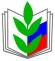 ПРОФСОЮЗ РАБОТНИКОВ НАРОДНОГО ОБРАЗОВАНИЯ И НАУКИ РОССИЙСКОЙ ФЕДЕРАЦИИБРЯНСКАЯ ОБЛАСТНАЯ ОРГАНИЗАЦИЯБЕЖИЦКАЯ РАЙОННАЯ ОРГАНИЗАЦИЯ г. БРЯНСКАПРОФСОЮЗ РАБОТНИКОВ НАРОДНОГО ОБРАЗОВАНИЯ И НАУКИ РОССИЙСКОЙ ФЕДЕРАЦИИБРЯНСКАЯ ОБЛАСТНАЯ ОРГАНИЗАЦИЯБЕЖИЦКАЯ РАЙОННАЯ ОРГАНИЗАЦИЯ г. БРЯНСКАПРОФСОЮЗ РАБОТНИКОВ НАРОДНОГО ОБРАЗОВАНИЯ И НАУКИ РОССИЙСКОЙ ФЕДЕРАЦИИБРЯНСКАЯ ОБЛАСТНАЯ ОРГАНИЗАЦИЯБЕЖИЦКАЯ РАЙОННАЯ ОРГАНИЗАЦИЯ г. БРЯНСКА